SAMENWERKINGSOVEREENKOMST
EN                                        (naam school) 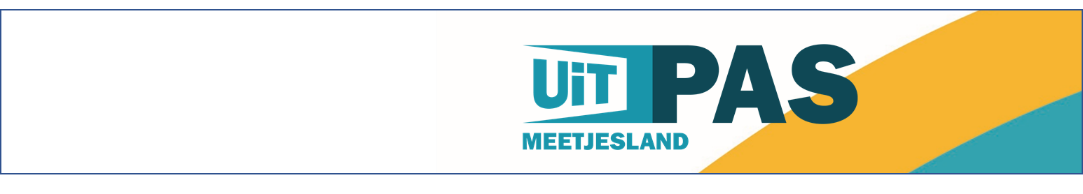 Overeenkomst voor de acceptatie van het UiTPASprogramma tussen(naam school)	 	_____________________________________________________
(adres school)  		_____________________________________________________
(adres school) 		_____________________________________________________
enGemeente ZelzateGrote Markt 19060 Zelzate
Deze overeenkomst is opgesteld te _______________ op _____/_____/_____ in twee exemplaren, voor elke partij één. De bijlagen maken integraal deel uit van deze overeenkomst. 

TOETREDING TOT HET UiTPASPROGRAMMA
Het programma “UiTPAS” is een participatiebevorderend project van publiq in opdracht van de Vlaamse overheid en wordt gerealiseerd in nauwe samenwerking met steden en gemeenten uit Vlaanderen en Brussel.UiTPAS is een spaar- en voordeelprogramma voor het brede publiek dat deelneemt aan het publieke vrijetijdsleven in Vlaanderen en Brussel. Met UiTPAS kan een pashouder punten sparen en omruilen voor voordelen. Mensen in armoede hebben recht op een speciale korting, het kansentarief. Op termijn zal UiTPAS nog diverse andere functies integreren.Voor UiTPAS Meetjesland gebeurt de operationele ondersteuning en de lokale marketing door de deelnemende besturen, in samenwerking met COMEET. U kunt de verantwoordelijke in gemeente Zelzate, Steven Thanghe, contacteren via deze contactgegevens: uitpas@zelzate.beVia www.comeet.be/inzichten-en-praktijken/uitpas-meetjesland-op-school vindt u alle praktische informatie voor het gebruik van het UiTPASprogramma op school.Algemene realisatie, coördinatie en eigendom zijn in handen van Publiq vzw (Henegouwenkaai 41-43, 1080 Brussel, ondernemingsnummer 0475.250.609, tel: 02 551 18 70, fax: 02 551 18 99, e-mail: info@UiTPAS.be) (hierna aangeduid als "publiq"). Meer info vindt u op de website www.uitpas.be. In deze overeenkomst worden een reeks basisprincipes geformuleerd met betrekking tot de wederzijdse verwachtingen en de voorwaarden voor deelname aan het UiTPASprogramma voor scholen (verder benoemd als ‘u’ of ‘de evenementorganisator’). U sluit deze overeenkomst af met gemeente Zelzate (lokale beheer van het UiTPASprogramma, verder benoemd als “Kaartsysteembeheerder”).Toetreding tot het UiTPASprogramma houdt in dat de evenementorganisator minstens voldoet aan de hieronder geformuleerde basisvoorwaarden. Indien hierop uitzonderingen van kracht zijn, worden deze ook verder in de overeenkomst omschreven. De lokale kaartsysteembeheerder, alsmede publiq hebben het recht op regelmatige tijdstippen na te gaan of de basisvoorwaarden worden gerespecteerd. Hoewel publiq deze overeenkomst niet mee ondertekent, aanvaarden zowel de Kaartsysteembeheerder als de evenementorganisator dat publiq rechten ontleent aan deze overeenkomst die het kan doen gelden ten aanzien van de Kaartsysteembeheerder en/of de evenementorganisator. Bovendien doet deze overeenkomst geen afbreuk aan de mogelijkheid van publiq om een rechtstreekse relatie op te bouwen met de evenementorganisator.TOEKENNING VAN HET KANSENTARIEFSamen met UITPAS Meetjesland wilt u als school bijdragen aan een maatschappij waarin mensen in armoede zonder drempels of stigma kunnen participeren aan vrije tijd. 2.1 AARD ACTIVITEITENU verbindt zich ertoe om leerlingen die houder zijn van een UiTPAS Meetjesland met kansentarief met 75% korting te laten deelnemen aan sport of (socio-) culturele activiteiten georganiseerd door een stad-, gemeente- of OCMW-bestuur van de deelnemende gemeenten. Activiteiten die door de school zelf worden georganiseerd (bijvoorbeeld voor- en naschoolse opvang, grootouderfeest, schoolfeest,…) vallen niet onder deze regeling en komen dus niet in aanmerking voor terugbetaling. 
2.2 SOLIDAIRE KOSTENDELINGVoor scholen wordt de 25 – 75 regel gehanteerd: - 25% van de normale kostprijs wordt gedragen door de rechthebbende; - 75% van de normale kostprijs wordt gedragen door het lokale bestuur van de stad of gemeente waar de rechthebbende woont of gewoonlijk verblijft. 
2.3 RECHTHEBBENDENOm recht te hebben op een UiTPAS Meetjesland met kansentarief moet men aan volgende voorwaarden voldoen:inwoner zijn van één van de deelnemende steden en gemeenten zoals vastgelegd in de regionale samenwerkingsovereenkomst of er zijn gewoonlijke verblijfplaats hebben ;én hoogstens één bescheiden woning in eigendom hebben waarvan het niet geïndexeerd Kadastraal Inkomen niet meer bedraagt dan 745 euro (referentietijdstip: 1 januari 1975) én behoren tot een van onderstaande categorieën: recht hebben op de verhoogde tegemoetkoming i.k.v. ziekte- en invaliditeitsverzekering; ofrecht hebben op een (equivalent) leefloon; of in budgetbeheer zijn bij de OCMW’s van de deelnemende steden en gemeenten of CAW Oost-Vlaanderen; oftoegelaten zijn tot collectieve schuldenregeling bij een erkend schuldbemiddelaar; ofals asielzoeker verblijven in het Rode Kruis Opvangcentrum te Eeklo of een Lokaal Opvanginitiatief in één van de deelnemende steden & gemeenten. Indien de aanvrager niet behoort tot één van bovenstaande categorieën maar in een sociaal en/of financieel precaire situatie verkeert die werd onderzocht door een medewerker van het betrokken Sociaal Huis of OCMW neemt het Bijzonder Comité Sociale Dienst van het betreffende OCMW de beslissing tot al dan niet toekenning van het kortingstarief.De UiTPAS Meetjesland met kansentarief wordt toegekend aan elke rechthebbende met inbegrip van de inwonende gezinsleden die ten laste zijn van de gerechtigde. De UiTPAS Meetjesland met kansentarief is geldig zolang de pashouder aan de voorwaarden voldoet wat ieder jaar wordt gecontroleerd.2.4 FINANCIËLE AFHANDELING U vraagt bij de start van het schooljaar of bij een nieuwe inschrijving bij uw leerlingen het UiTPAS-nummer op en geeft deze door aan het sociaal huis van de woonplaats van de leerling. Zij controleren dat met hun lijst en sturen u dan periodiek een volledige lijst door. U krijgt ook zelf toegang tot de UiTPAS-platform waar u kan controleren of de pashouder recht heeft op kansentarief (zie ook art. 3. Privacy).U factureert 25% van de totale kostprijs aan de leerling. Voor het resterende bedrag, 75% van de totale kostprijs, maakt u periodiek zelf een lijst aan voor terugbetaling, met vermelding van het UiTPAS-nummer van de leerling, de activiteit, het volledige bedrag van de activiteit en het terugvorderbare bedrag. U maakt 1 lijst per stad of gemeente (waar de pashouder woont) op. Deze lijst bezorgt u, samen met uw factuur, op deze adressen: Leerlingen afkomstig uit Assenede: uitpas@assenede.beLeerlingen afkomstig uit Eeklo: kansentarief@eeklo.be / uitpas@eeklo.be Leerlingen afkomstig uit Kaprijke: info@ocmwkaprijke.be / uitpas@kaprijke.beLeerlingen afkomstig uit Sint-Laureins: socialedienst@ocmw.sint-laureins.be / uitpas@sint-laureins.beLeerlingen afkomstig uit Wachtebeke: info.ocmw@wachtebeke.be / uitpas@wachtebeke.beLeerlingen afkomstig uit Zelzate: onthaalSAC@zelzate.be / uitpas@zelzate.be
2.5  CORRECT GEBRUIK 
U bent verantwoordelijk voor het correct gebruik van UiTPAS bij uw activiteiten. Het is niet toegelaten om ongeoorloofd kansentarieven toe te kennen. Bij vaststelling van fraude kan deze samenwerkingsovereenkomst eenzijdig worden beëindigd door de gemeente of stad waarmee u deze overeenkomst aangaat.PRIVACY
Als u als evenementorganisator deelneemt aan het UiTPASprogramma krijgt u inzage in privacygevoelige persoonsgegevens. Het is dan ook van bijzonder belang dat alle medewerkers van uw organisatie discreet omgaan met gevoelige informatie en de volgende regels zorgvuldig respecteren.ALGEMEEN
3.1 UiTIDDe toegang tot het UiTPASplatform is strikt persoonlijk en verloopt via een UiTiD-account. Het is verboden deze account te delen met derden. U moet alle passende maatregelen nemen om de vertrouwelijkheid van deze gegevens te waarborgen. Gebruik voor een UiTID een persoonlijk, en dus geen algemeen e-mail adres (geen info@ of secretariaat@ adres). 3.2 PASHOUDERS
Informatie over pashouders mag op geen enkele manier gedeeld worden met derden. 3.3 VERPLICHTINGENIn het algemeen bent u verplicht alle contractuele verplichtingen evenals alle wettelijke bepalingen inzake privacy en verwerking van gegevens strikt na te leven en u bent verantwoordelijk en dient UITPAS Meetjesland en publiq te vrijwaren voor elke niet-nakoming van deze verplichting. Wij verwijzen ook naar het "Privacybeleid UiTPAS" (www.uitinvlaanderen.be/over/uitpas/privacyverklaring) waarin aan de gebruikers van de UiTPAS wordt uitgelegd hoe met hun privacy wordt omgegaan. Indien u toetreedt tot het UiTPASprogramma, dan dient u deze bepalingen eveneens volledig na te leven. U erkent daarbij uitdrukkelijk enkel te handelen in opdracht van UiTPAS Meetjesland en/of publiq, en dus enkel te handelen als een verwerker van persoonsgegevens, in de zin van de toepasselijke privacywetgeving.GEGEVENSVERWERKINGSOVEREENKOMST 
Bij uitvoering van de taken in het kader van de samenwerking, zal u voor de gehele duur van de samenwerking persoonsgegevens van pashouders verwerken (gebruiken, wijzigen, opslaan, ...) in de zin van de toepasselijke gegevensbeschermingswetgeving. Het betreft zowel gewone contactgegevens, als meer gevoelige gegevens (informatie inzake het kansenstatuut).In verband met deze verwerking, zal u:(a) de persoonsgegevens enkel verwerken op basis van schriftelijke instructies van publiq, zoals ook weergegeven in het "Privacybeleid UiTPAS" (www.uitpas.be/privacy) met inbegrip van doorgiften van persoonsgegevens aan een derde land of een internationale organisatie, tenzij een op de  van toepassing zijnde unierechtelijke of nationaalrechtelijke bepaling hem tot verwerking verplicht; in dat geval stelt u KSB en publiq, voorafgaand aan de verwerking, in kennis van dat wettelijk voorschrift, tenzij die wetgeving deze kennisgeving om gewichtige redenen van algemeen belang verbiedt.(b) waarborgen dat de personen die gemachtigd zijn tot het verwerken van de persoonsgegevens zich ertoe hebben verbonden vertrouwelijkheid in acht te nemen of door een passende wettelijke verplichting van vertrouwelijkheid zijn gebonden, onder andere door ondertekening van de "verklaring op eer".(c) de passende technische en organisatorische maatregelen treffen om een op het risico afgestemd beveiligingsniveau te waarborgen, rekening houdend met in het bijzonder de verwerkingsrisico's als gevolg van de vernietiging, het verlies, de wijziging of de ongeoorloofde verstrekking van of ongeoorloofde toegang tot doorgezonden, opgeslagen of anderszins verwerkte gegevens, en te verzekeren dat iedere natuurlijke persoon die handelt onder het gezag van u en toegang heeft tot persoonsgegevens, deze slechts in opdracht van KSB en publiq verwerkt, tenzij hij of zij daartoe door het Unierecht of nationaal recht is gehouden.(d) zal de volgende voorwaarden naleven bij het aanstellen van een andere verwerker:U neemt geen andere verwerker in dienst zonder voorafgaande specifieke of algemene schriftelijke toestemming van publiq. In het geval van een algemene schriftelijke toestemming, licht u KSB en publiq via privacy@uitpas.be in over de beoogde veranderingen inzake de toevoeging of vervanging van andere verwerkers, waarbij aan publiq de mogelijkheid wordt geboden om bezwaar te maken tegen deze veranderingen.  Wanneer u een andere verwerker in dienst neemt om voor rekening van KSB of publiq specifieke verwerkingsactiviteiten te verrichten, zal u aan die andere verwerker, dezelfde verplichtingen inzake gegevensbescherming opleggen als die welke in artikel 5 zijn vervat, door middel van een overeenkomst of andere rechtshandeling onder het Unierecht of nationale recht. Wanneer de andere verwerker zijn verplichtingen inzake gegevensbescherming niet nakomt, blijft u ten aanzien van KSB en publiq volledig aansprakelijk voor het nakomen van de verplichtingen van die andere verwerker.(e) rekening houdend met de aard van de verwerking, publiq bijstand verlenen bij het vervullen van diens plicht om verzoeken van betrokkenen, in uitoefening van hun rechten onder de toepasselijke gegevensbeschermingswetgeving, te beantwoorden, door middel van passende technische en organisatorische maatregelen in de mate van het mogelijke.(f) rekening houdend met de aard van de verwerking en de aan de u ter beschikking staande informatie, publiq bijstand verlenen bij het nakomen van de verplichtingen onder de toepasselijke gegevensbeschermingswetgeving met betrekking tot de beveiliging van de verwerking, de melding van een inbreuk in verband met persoonsgegevens aan de toezichthoudende autoriteit en, indien relevant, betrokkenen, de uitvoering van gegevensbeschermingseffectbeoordelingen, indien dit vereist is en bij de voorafgaande raadpleging van de toezichthoudende autoriteit.(g) naargelang de keuze van publiq, na beëindiging van de samenwerking, alle persoonsgegevens wissen of terugbezorgen aan publiq en bestaande kopieën verwijderen, tenzij de opslag van deze persoonsgegevens wordt opgelegd door het unierecht of nationaal recht.(h) KSB en publiq alle informatie ter beschikking stellen die nodig is om de nakoming van de hier neergelegde verplichtingen aan te tonen en bijdragen aan audits, waaronder inspecties, uitgevoerd door publiq of een door publiq gemachtigde controleur. 
VERWERKING ALS VERWERKINGSVERANTWOORDELIJKE, BUITEN HET KADER VAN DE SAMENWERKING Zodra u persoonsgegevens van de pashouder wenst te registreren in eigen systemen, bent u niet langer louter verwerker maar, ten aanzien van de registratie met het oog op eigen toepassingen, eveneens verantwoordelijke.U engageert zich te allen tijde enkel tot aanvullende, eigen verwerking van persoonsgegevens over te gaan mits wettige grondslag daartoe (bv. contract met of toestemming van de pashouder) en hierbij alle waarborgen van de privacyreglementering en Algemene Verordening Gegevensbescherming in het bijzonder toe te passen.4. HET MERK UiTPASUiT is een erkend beeldmerk in Vlaanderen. Bij uitbreiding is dit van toepassing op afgeleiden die zijn gebaseerd op dit beeldmerk, zoals UiTPAS. UiT en de afgeleide beeldmerken staan voor informatie, inspiratie en beleving en overspannen het ruime publieke vrijetijdsaanbod. Rijkheid van informatie, brede aanvaarding, gebruiksgemak en democratische deelname van kansengroepen zijn daarbij belangrijke waarden. Aangezien UiT en UiTPAS door veel partijen in een groeiend systeem worden gebruikt, heeft iedereen belang bij het handhaven van een goede reputatie en een onberispelijke integriteit.4.1 ACTIVITEITEN
Als evenementorganisator draagt u er zorg voor dat de activiteiten, materialen en communicatieproducten (anders dan die zoals hierboven vermeld) die ingezet worden in het kader van het UiTPASprogramma nooit een inbreuk vormen op het merk UiTPAS of de reputatie ervan beschadigen. Indien op andere manieren van het merk gebruik wil maken, kan dit enkel mits uitdrukkelijk en voorafgaand schriftelijk akkoord van publiq.4.2 COMMUNICATIE
U communiceert als school over het feit dat leerlingen met een UiTPAS met kansentarief recht hebben op korting voor bepaalde activiteiten in klasverband. U gebruikt hiervoor het logo van UiTPAS Meetjesland, terug te vinden op www.uitpasmeetjesland.be/uitpaspartner.5. GARANTIES EN BESCHIKBAARHEID
U gaat ermee akkoord dat de UiTPAStechnologie wordt aangeboden op een "as is" basis. Dit wil zeggen dat u erkent, en aanvaardt, dat de technologie gebreken kan vertonen en mogelijks niet te allen tijde beschikbaar is, door interne of door externe redenen. U kan UiTPAS Meetjesland noch publiq aansprakelijk stellen voor een dergelijk tijdelijk uitvallen of eventueel disfunctioneren van software- en hardware-toepassingen binnen het UiTPASplatform. Hoewel publiq zich inspant om permanente ondersteuning te verzekeren en, indien nodig, een tijdelijk alternatief te voorzien, worden geen uitdrukkelijke of impliciete garanties gegeven inzake de beschikbaarheid of de performantie van het platform.6. ALGEMENE BEPALINGENDUUR EN BEËINDIGING VAN DE OVEREENKOMSTDeze overeenkomst vangt aan bij ondertekening en wordt afgesloten voor 1 jaar. Deze overeenkomst is stilzwijgend verlengbaar voor telkens een termijn van 1 jaar. Indien de evenementorganisator de overeenkomst wil beëindigen dient dit schriftelijk (per brief of per mail) meegedeeld te worden aan de lokale verantwoordelijke vóór 15 juni van het betreffende jaar.

Indien deze overeenkomst om welke reden dan ook beëindigd wordt, gelden volgende bijkomende bepaling: na beëindiging van de overeenkomst mag de evenementorganisator niet langer gebruik maken van het UiTPASprogramma en de hieraan verbonden elektronische toepassingen en marketinginstrumenten.Ook indien de overeenkomst tussen COMEET & de deelnemende UiTPAS Meetjesland steden en gemeenten en publiq wordt beëindigd, om welke reden dan ook, mag de evenementorganisator niet langer gebruik maken van het UiTPASprogramma. De evenementorganisator kan publiq hiervoor niet aansprakelijk stellen, om welke reden dan ook.6.2 AANPASSINGEN AAN DE OVEREENKOMST6.2.1 AlgemeenVoorliggende overeenkomst kan niet aangepast of veranderd worden tenzij na voorafgaande schriftelijke toestemming van beide partijen. 

In afwijking van de bepaling in het voorgaande lid, blijven de bepalingen van deze overeenkomst van toepassing op de samenwerking tussen partijen in geval van aanpassing van het werkingsgebied. Dit geldt zowel bij een eventuele uitbreiding als inkrimping van de regio. 6.2.2 Wijzigingen door publiq
De evenementorganisator begrijpt en aanvaardt dat publiq als algemeen projectcoördinator generieke systeemwijzigingen kan aanbrengen indien dit vereist is om het gebruik van UiTPASdiensten voor alle betrokkenen in de keten mogelijk te maken of te houden. Dit leidt mogelijkerwijs tot een wijziging van de bestaande contractuele relatie tussen de Kaartsysteembeheerder en de evenementorganisator en/of een wijziging aan de UiTPASdiensten wat gevolgen met zich kan meebrengen ten aanzien van de evenementorganisator. Publiq spant zich echter in om alle kaartsysteembeheerders en evenementorganisatoren steeds tijdig en zorgvuldig op de hoogte te brengen. Daarbij gelden de volgende bepalingen:In geval van contractuele wijzigingen die een impact kunnen hebben op de overeenkomst tussen de Kaartsysteembeheerder en de evenementorganisator, deelt de Kaartsysteembeheerder dergelijke wijzigingen mee aan de evenementorganisator van zodra eerstgenoemde daarvan zelf op de hoogte wordt gesteld door publiq. Indien de evenementorganisator niet akkoord gaat met de voorgestelde wijziging(en), heeft hij het recht om de huidige samenwerkingsovereenkomst binnen een termijn van dertig (30) kalenderdagen te beëindigen, mits schriftelijke kennisgeving daarvan aan de Kaartsysteembeheerder.In geval van wijzigingen aan het UiTPASprogramma, spant publiq zich in om de Kaartsysteembeheerder steeds tijdig en zorgvuldig op de hoogte te brengen. Enkel wanneer deze wijzigingen wezenlijke gevolgen met zich meebrengen voor de evenementorganisator, of een materiële impact veroorzaken op de dan bestaande functionaliteiten van het UiTPASprogramma, heeft de evenementorganisator het recht om de samenwerkingsovereenkomst met de Kaartsysteembeheerder schriftelijk op te zeggen mits het respecteren van een opzeggingstermijn van dertig (30) kalenderdagen.7. GESCHILLEN7.1 BIJ PROBLEMENBij eventuele problemen wordt in eerste instantie getracht om via overleg tot een vergelijk te komen. Houden deze problemen aan of worden de modaliteiten van de overeenkomst geschonden, dan wel enige relevante bepalingen van het toepasselijk recht, dan zijn beide partijen gerechtigd om via aangetekend schrijven en met onmiddellijke ingang de overeenkomst te beëindigen.7.2 BEVOEGDE RECHTBANKENOp deze overeenkomst is uitsluitend het Belgisch recht van toepassing. Bij geschil zijn de rechtbanken van Brussel bevoegd. Voor ________________________________: 		Voor Gemeente Zelzate(Naam school) 					

______________________________________		_______________________________________
______________________________________		_______________________________________
(Naam & functie verantwoordelijke)		[Burgemeester en algemeen directeur]